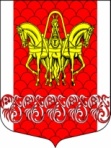 Совет депутатов муниципального образования
Кисельнинское сельское поселениеВолховского муниципального района 
Ленинградской областичетвертого созываРЕШЕНИЕ                                           от 15 декабря  2021 г. № 42О  внесении изменений в Положение о публичных слушаниях на территории муниципального образования Кисельнинское сельское поселение, утвержденное20 августа 2008 года   № 26          В соответствии со ст. 28  федерального закона от 06.10.2003 N 131-ФЗ (ред. 289-фз от 01.07.2021) "Об общих принципах организации местного самоуправления в Российской Федерации", Совет депутатов муниципального образования «Кисельнинское сельское поселение» Волховского муниципального района Ленинградской области четвертого созыва решил:Внести следующие изменения:Главу 2 дополнить пунктом 2.5 в следующей редакции:«Порядок организации и проведения публичных слушаний определяется Уставом муниципального образования и (или) нормативными правовыми актами представительного органа муниципального образования и должен предусматривать заблаговременное оповещение жителей муниципального образования о времени и месте проведения публичных слушаний, заблаговременное ознакомление с проектом муниципального правового акта, в том числе посредством его размещения на официальном сайте органа местного самоуправления в информационно-телекоммуникационной сети "Интернет" или в случае, если орган местного самоуправления не имеет возможности размещать информацию о своей деятельности в информационно-телекоммуникационной сети "Интернет", на официальном сайте субъекта Российской Федерации или муниципального образования с учетом положений Федерального закона от 9 февраля 2009 года N 8-ФЗ "Об обеспечении доступа к информации о деятельности государственных органов и органов местного самоуправления" (далее в настоящей статье - официальный сайт), возможность представления жителями муниципального образования своих замечаний и предложений по вынесенному на обсуждение проекту муниципального правового акта, в том числе посредством официального сайта, другие меры, обеспечивающие участие в публичных слушаниях жителей муниципального образования, опубликование (обнародование) результатов публичных слушаний, включая мотивированное обоснование принятых решений, в том числе посредством их размещения на официальном сайте.Уставом муниципального образования и (или) нормативными правовыми актами представительного органа муниципального образования может быть установлено, что для размещения материалов и информации, указанных в абзаце первом настоящей части, обеспечения возможности представления жителями муниципального образования своих замечаний и предложений по проекту муниципального правового акта, а также для участия жителей муниципального образования в публичных слушаниях с соблюдением требований об обязательном использовании для таких целей официального сайта может использоваться федеральная государственная информационная система "Единый портал государственных и муниципальных услуг (функций)", порядок использования которой для целей настоящей статьи устанавливается Правительством Российской Федерации.           По проектам генеральных планов, проектам правил землепользования и застройки, проектам планировки территории, проектам межевания территории, проектам правил благоустройства территорий, проектам, предусматривающим внесение изменений в один из указанных утвержденных документов, проектам решений о предоставлении разрешения на условно разрешенный вид использования земельного участка или объекта капитального строительства, проектам решений о предоставлении разрешения на отклонение от предельных параметров разрешенного строительства, реконструкции объектов капитального строительства, вопросам изменения одного вида разрешенного использования земельных участков и объектов капитального строительства на другой вид такого использования при отсутствии утвержденных правил землепользования и застройки проводятся публичные слушания или общественные обсуждения в соответствии с законодательством о градостроительной деятельности.     2.Настоящее решение подлежит официальному опубликованию в газете «Волховские огни», сетевом издании «Волхов СМИ» и размещению на официальном сайте муниципального образования «Кисельнинское сельское поселение» www.кисельня.рф.     3.Настоящее решение вступает в силу на следующий день после его официального опубликования.     4. Контроль за исполнением настоящего решения возложить на главу муниципального образования «Кисельнинское сельское поселение» Волховского муниципального района Ленинградской области.Глава муниципального образования«Кисельнинское сельское поселение»                                          В.В. Киселев